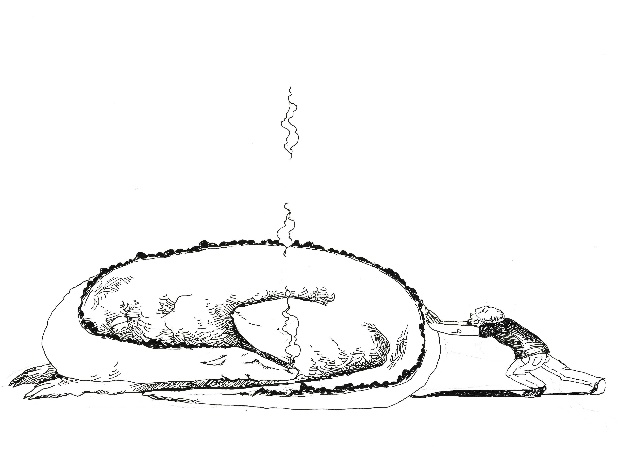 WHAT TO DO WITH SLEEPING DRAGONS___________________________________________________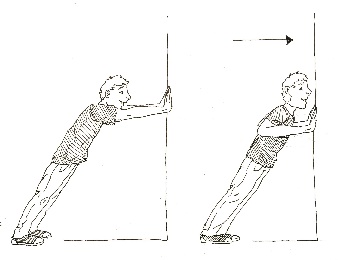 Wall Pushups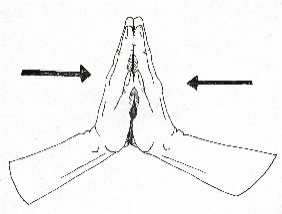 Push Hands Together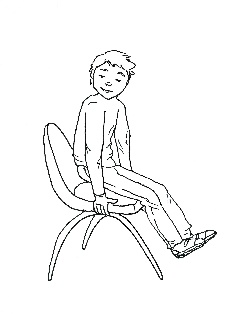 Chair Pushup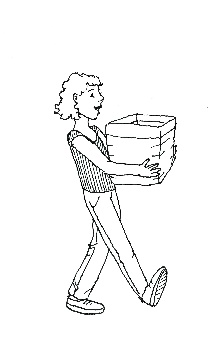 Heavy job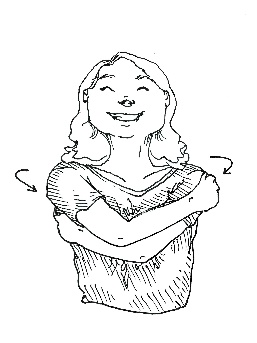 Big Hug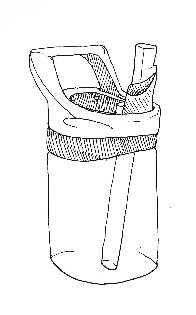 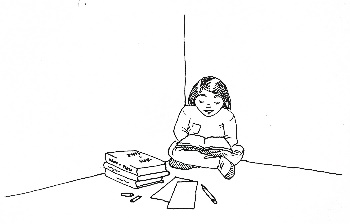 Drink of Water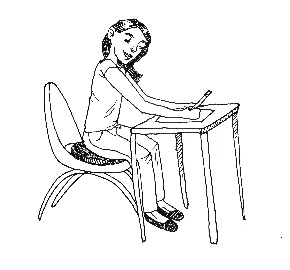 Sit on a Cushion